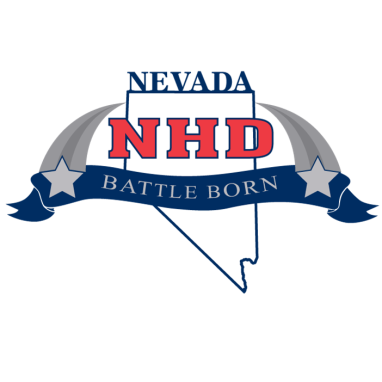 National History Day in Nevada              School Contest FormPlease complete this and email it to Emily Rodriquezerodriquez@interact.ccsd.net  School:School:Participating Teachers:Please indicate with an * which teacher in your school will be the main contact for this year’s History Day Program__________________________________________________________________________________________________________________________________________________________________________________________Dates of Contests:Classroom Contests by teacher Please keep in same order as aboveSchool ContestsRegistration for State ContestState ContestNational Contest_________________________________________________________________________________________________________________________________________________________________________________________________________________________February 28, 2015, Online March 14, 2015, UNR or UNLVJune14-18, 2015 College Park, Maryland